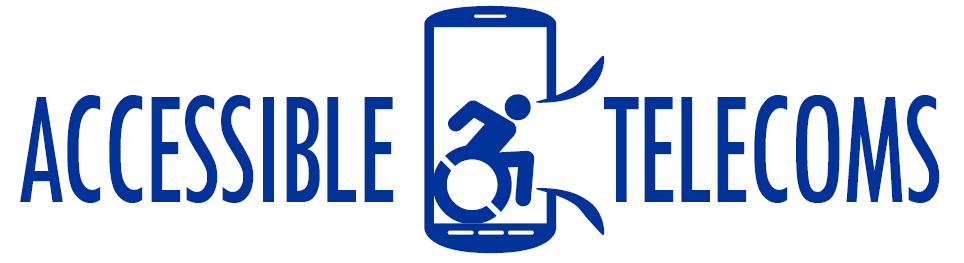 Smartwatches – Bluetooth and CellularA smartwatch is a watch that is able to host and activate some functions that are commonly found on smartphones, such as making and receiving calls and messages, scheduling events, providing directions, check the weather and many more functions.  They usually have touchscreens and often record your heart rate and other vital signs. Standalone smartwatches have a built-in cellular connectivity that allows then to make calls or send messages without having it connected to a smartphone.Type of accessory: Standalone Smartwatch 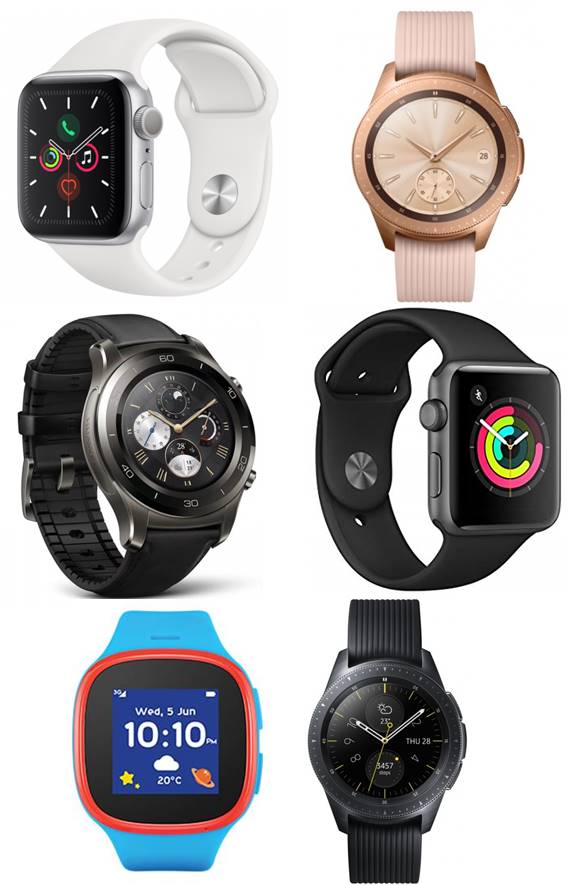 How do you use these accessories?You can access the different functions and settings of your smartwatch by using their touchscreen, dials and buttons. Some brands allow you to speak commands to them. Compatibility:Apple smartwatches are currently only compatible with iPhones and iPads. While Smartwatches based on Google Wear operating system (former Android Wear OS) are compatible with Android phones from different brands, and they and can also have certain compatibility with Apple iPhones. Please check compatibility with your retailer before purchasing any smartwatch.Popular Standalone Smartwatches in Australia:Apple Watch Series 5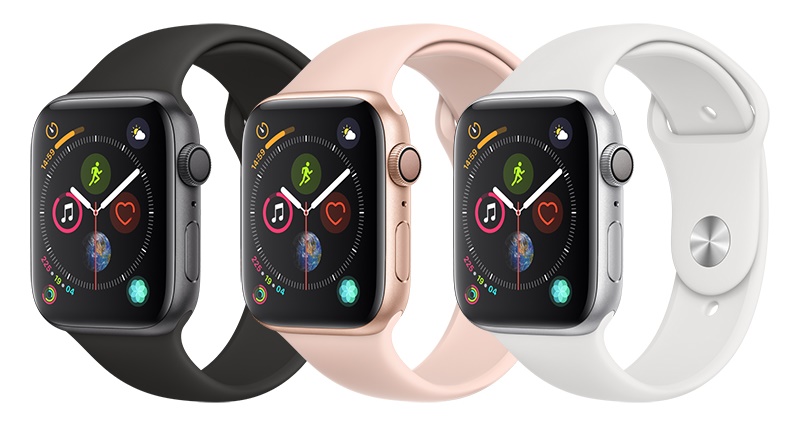 FeaturesActivity TrackerClick speed adjustmentsDisplay Characteristics options - Grayscale, Negative colour, and High ContrastEnable direct access to accessibility settingsEmergency call feature based on heart rate monitor and fall detection serviceGPS, Bluetooth, and Cellular capabilitiesMake calls from your wristMessaging Options - Predictive text, MMS, IM, Email, and Text messaging/SMSPersonal Assistant / Voice Control (Siri)Screen MagnifierSOS messagesSpeaker-phone capableHaptic Engine: Vibrating Alerts for incoming calls, messages or notificationsVisual and Vibrating Alerts - Incoming calls, messages or notificationsVoice Notes and remindersWater resistance to 50 metersMono Audio – can adjust the balance for greater volume in either earYou can buy this device on a plan from Vodafone and Optus. Also outright at Apple, JB Hi-Fi, Bing-Lee, Officeworks, Target, and Harvey Norman.More information at:Apple Watch Series 5 Web Page Apple Watch Series 5 User ManualApple Watch Accessibility Web PageConnecting to Cellular on Apple Watch Support Web PageApple Watch Emergency Call  Apple Watch Series 3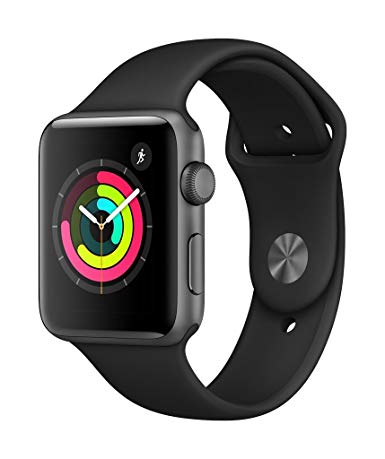 FeaturesActivity TrackerClick speed adjustmentsDisplay Characteristics options - Grayscale, Negative colour, and High ContrastEnable direct access to accessibility settingsGPS, Bluetooth, and Cellular capabilitiesMake calls from your wristMessaging Options - Predictive text, MMS, IM, Email, and Text messaging/SMSPersonal Assistant / Voice Control (Siri)Screen MagnifierSOS messagesSpeaker and microphone capableHaptic Engine: Vibrating Alerts for incoming calls, messages or notificationsVisual and Vibrating Alerts - Incoming calls, messages or notificationsVoice Notes and remindersWater resistance to 50 metersYou can buy this device from on a plan from Vodafone, Telstra and Optus. Also outright at Apple, JB Hi-Fi, The Good Guys, Bing Lee, Dick Smith, Target, and Harvey Norman.More information at:Apple Watch Series 3 Web Page Apple Watch Accessibility Web PageSamsung Galaxy Watch 4G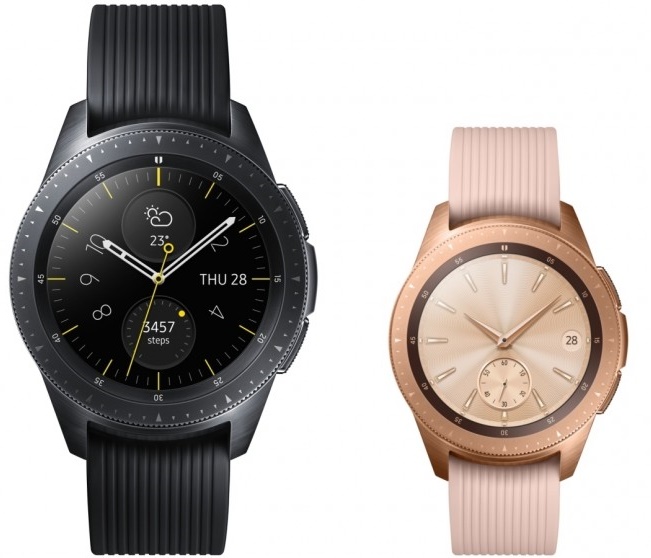 FeaturesActivity TrackerClick speed adjustmentsDisplay Characteristics options – Adjustable brightness, screen timeout Enable direct access to accessibility settingsGPS, Bluetooth, and Cellular capabilitiesMake calls from your wristMessaging Options - Predictive text, MMS, IM, Email, and Text messaging/SMSScreen MagnifierSOS messagesSpeaker and microphone capableText-to-speech setting - language, speech rate, notificationsTouch sounds – Sound made when apps or options are selectedVisual and Vibrating Alerts - Incoming calls, messages or notificationsVoice AssistantVoice Notes and remindersWater and dust resistanceYou can buy this device on a plan from Telstra, Vodafone and Optus. Also outright at JB Hi-Fi and Harvey Norman.More information at:Samsung Galaxy Watch Web Page	Samsung Galaxy Watch User Manual PDFConnecting to Australian Telco Providers information Web PageHuawei Watch 2 4G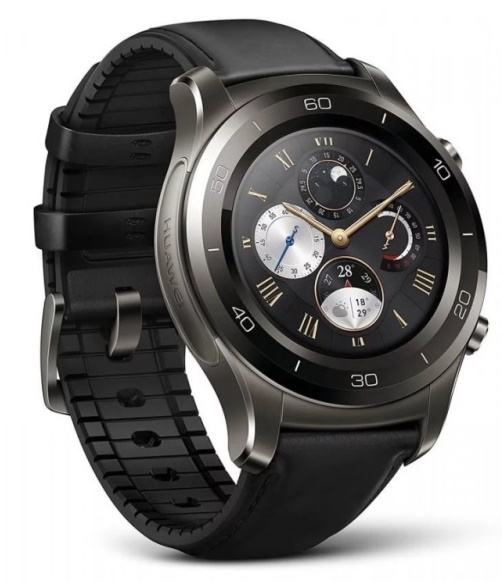 FeaturesActivity TrackerDisplay Options - Adjustable Brightness Control and Font SizeGoogle Assistant / Voice Control GPS, Bluetooth, and Cellular capabilitiesMake calls from your wristMessaging Options Messaging Options - Predictive text, MMS, IM, Email, and Text messaging/SMSReduce motion optionScreen MagnifierSpeaker and microphone capableTalkBack - screen reader and voiced menusText-to-speech settings - change language, volume, and speaking speedVisual and Vibrating Alerts - Incoming calls, messages or notificationsVoice Notes and remindersWater and Dust resistantYou can buy this device on a plan from Vodafone and outright at MobileCiti.More information at:	Huawei Watch 2 Web Page	Huawei Watch 2 User Manual PDFAlcatel Family Watch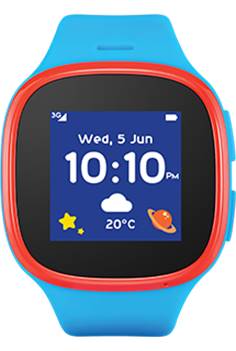 FeaturesThis watch is designed to allow parents to track their kids. It does not have text message capabilities, but it can make and receive calls from pre-approved phone numbers. Display Options - Adjustable Brightness Control and Font SizeGPS, Bluetooth, and Cellular capabilitiesMake calls from your wristSpeaker and microphone capableVisual and Vibrating Alerts - Incoming calls, messages or notificationsYou can buy this device outright or on a plan from Vodafone.More information at:Ausdroid review of Alcatel Family WatchAlcatel Move Time (Family Watch) Website